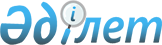 Талды ауылдық округінде ауыл шаруашылық малдары арасынан бруцеллез ауруының шығуына байланысты шектеу қою туралыҚарағанды облысы Шет ауданы әкімдігінің 2009 жылғы 28 тамыздағы N 19/4 қаулысы. Қарағанды облысы Шет ауданы Әділет басқармасында 2009 жылғы 22 қыркүйекте N 8-17-81 тіркелді

      Қазақстан Республикасының 2001 жылғы 23 қаңтардағы "Қазақстан Республикасындағы жергілікті мемлекеттік басқару және өзін-өзі басқару туралы" Заңының 31 бабына, Қазақстан Республикасының 2002 жылғы 10 шілдедегі "Ветеринария туралы" Заңының 10 бабы 9 тармақшасына сәйкес, Шет ауданының әкімдігі ҚАУЛЫ ЕТЕДІ:



      1. Ірі қара малының арасынан бруцеллез ауруының шығуы тиылмауына байланысты 2009 жылдың 1 қыркүйегінен бастап Талды ауылдық округіне шектеу қойылсын.



      2. Талды ауылдық округіне шектеу шарттары бойынша тиым салынсын:

      1) шектеу қойылған аумақ арқылы аурудан таза жануарларды тасымалдауға, айдап өтуге, енгізуге, сыртқа шығаруға, тек оларды етке союға жіберген жағдайдан басқа;

      2) басқа аумаққа әкетуге, шөп, сабан және басқа мал азығын дайындауға, сатуға;

      3) шикі сүт тағамдарын базарға сатуға және қоғамдық орындарда тамаққа пайдалануға;

      4) сау мал мен ауруға шыққан малдарды бір орында ұстауға және бірге қосып жайуға;

      5) бруцеллез ауруы шыққан жердегі суат пен жайылымдарды сау малдарға пайдалануға;

      6) бруцеллезбен ауырған жануарларды және олардан алынған төлдерді 5 күннен артық ұстауға;

      7) оларды тез арада оқшаулап, асыл тұқымдығына, өндірістік мәніне, салмағына, жасына, буаздығына қарамастан бордақыламай 5 күн ішінде етке союға өткізіледі.



      3. Залалды ошақты сауықтырудың кешенді іс-шаралары қосымшаға сәйкес бекітілсін, орындалысы ауыл округі әкімінен, тиісті мекеме басшыларынан сұралсын.



      4. Залалды ошақтарда жүргізілетін ауылшаруашылығы малдарын сауықтыруға бағытталған ветеринариялық іс-шаралардың орындалысына қадағалауды Қазақстан Республикасының Ауыл шаруашылығы министрлігі агроөнеркәсіп кешендегі мемлекеттік инспекция комитетінің аудандық аумақтық инспекциясының бас мемлекеттік ветеринариялық инспекторы Х. Хасенов (келісім бойынша) ұйымдастыру сұралсын.



      5. Шет аудандық медициналық бірлестігі Х. Әбітаева адамдар денсаулығын қорғаудағы шараларды орындауды қамтамасыз ету сұралсын.



      6. Шет ауданы бойынша Мемлекеттік санитарлық-эпидемиологиялық қадағалау басқармасы Қ. Мұқашев (келісім бойынша) адамдар арасында бруцеллез ауруын дер кезінде анықтап, оларды жедел емдеумен қамтылуын және аурудан сауықтыру шараларының жүргізілуін қадағалау сұралсын.



      7. Шет ауданының ішкі істер бөлімі А. Қанафин (келісім бойынша) ауыл округіне қарасты мал басының, мал өнімдерінің сыртқа шығуы, сырттан кіруі құжаттарын жергілікті ішкі істер бөлімінің учаскелік инспекторлары арқылы тексерулері сұралсын.



      8. Бруцеллез ауруынан сауықтыру ветеринариялық шараларының мүлтіксіз орындалуына бақылау, басшылық жасау Талды ауыл округінің әкімі Б. Төлеуов қамтамасыз етсін.



      9. Осы қаулы ресми жарияланған күннен кейін қолданысқа енеді.



      10. Осы қаулының орындалысын бақылау аудан әкімінің орынбасары Ш.К. Жүніске жүктелсін.      Шет ауданының әкімі                        Қ. Тілеубергенов      КЕЛІСІЛДІ:      Аудандық аумақтық

      инспекциясының бас мемлекеттік

      ветеринариялық инспекторы                  Х.Х. Хасенов

      2009 жылғы 28 тамыз      Шет ауданының ішкі істер

      бөлімінің бастығы                          А.Н. Канафин

      2009 жылғы 28 тамыз      Шет ауданы бойынша Мемлекеттік

      санитарлық-эпидемиологиялық

      қадағалау басқармасының бастығы            Қ.Қ. Мұқашев

      2009 жылғы 28 тамыз

Шет ауданы әкімдігінің

2009 жылғы 28 тамыздағы

N 19/4 қаулысына

қосымша

Шет ауданының Талды ауыл округін ірі қара малының бруцеллез ауруынан сауықтыруға арналған кешенді іс жоспары
					© 2012. Қазақстан Республикасы Әділет министрлігінің «Қазақстан Республикасының Заңнама және құқықтық ақпарат институты» ШЖҚ РМК
				NІс – шаралар атауыОрындалу мерзіміЖұмыстың орындалуына жауаптылар1Ірі қара малының бруцеллез қоздырғышының сүт және басқа да мал өнімдері арқылы таралмауына шаралар қолдануТұрақтыАудандық аумақтық инспекциясының, ауылдық округтің мем. вет. инспекторлары және мал иелері2Бруцеллезбен ауырған (оң нәтиже берген) малдарды айдау және тасымалдауға тиым салу (ветеринариялық-санитариялық ережені сақтап, ет өңдейтін цехтарға ауру малдарды тасымалдаудан басқаЗалалды ошақ толық сауыққаншаАуылдық округтің мем. вет. инспекторлары, шаруа қожалығы басшылары, мал иелері3Ауылдық округтегі оң нәтиже берген малдардың 5 күн ішінде сойылып, етке өткізілуін қамтамасыз етуТолық сауықтырылғаншаАуылдық округтің мем. вет. инспекторлары, шаруа қожалығы басшылары, мал иелері4Шаруа қожалықтарының және жеке меншік малдарының жыл бойы толыққанды азықтануын және жабық су көздерінен суарылуын қамтамасыз етуТұрақтыШаруа қожалығы басшылары, мал иелері5Талды ауылдық округінің аумағын бруцеллез ауруынан сауықтыру үшін:

а) ереже бойынша қолда бар малдың қанын әр 15-20 күнде, қатарынан 2 рет теріс нәтиже алғанша тексеру;

б) аналықтарды қолдан ұрықтандыруды ұйымдастыру;

в) мал қораларының табалдырығының екі жағына дезинфекциялық қораптар орнатып, үнемі дәрі ерітіндісімен толтыру;

г) мал қораларындағы жұмыс құралдарын (күрек, айыр, балта, кетпен т.б) дәріге батырып қою және барлық жарамсыз арнайы киімдер, аяқ киімдер, құны төмен құрал-жабдықтарды жою;

ғ) мал күтушілер бұрышын жабдықтау (арнайы киім, алжапқыш, резеңке қолғап және т.б, қол жуғыш, қолды зарарсыздандыратын дәрі ерітіндісі);Тұрақты сауықтырылғаншаМемлекеттік ветеринариялық инспекторларының бақылауымен, шаруа қожалығы басшылары, мал иелері, лицензиялы ветеринар мамандары6Мал соятын орын салу2010 жылдың ІІ тоқсаныАудан әкімдігі, ауылдық округтің әкімі7Ауру мал (оң нәтиже) тұрған қораға, сау малды кіргізбес бұрын тиянақты механикалық тазалаудан және санитариялық жөндеу өткізу, серуендейтін алаңға және басқа нысандарға, бөлмелерге дезинфекция, дезинсекция және дератизация жасау2010 жылдың маусым - шілде айларындаШаруа қожалығы басшылары мал иелері, лицензиялы-ветеринар мамандары8Бруцеллезбен ауырған немесе оң нәтиже берген малдың қиын, төсенішін және қалдық азығын жою және зарарсыздандыру. Қиды арнайы белгіленген жерге жалдап үйіп, үстін топырақпен жапқан соң тыңайтқыш ретінде тек бір жылдан соң пайдалануға рұқсат беруТұрақтыАуылдық округтің әкімі, шаруа қожалығы басшылары мал иелері9Ветеринариялық іс шаралар өткізілген және жануарлар болған жерге, еріксіз және қорытынды дезинфекция, дератизация, дезинсекция жүргізуТұрақтыАуылдық округтің мем.вет. инспекторы, лицензиялы ветеринар маманы, шаруа қожалығы басшылары мал иелері10Шектеуді алардан бұрын, жөндеу жүргізілген қораларға қорытынды дезинфекция жасау және дезинфекцияның сапасын зертханалық тексеріспен анықтау2010 жылдың қыркүйек - қазан айларындаАуданның, селолық округтің мем вет инспекторлары, лицензиялы ветеринар мамандары11Залалды бруцеллез ошағынан шектеуді алар алдында, сол аумақтағы барлық қой, ешкі малын, сонымен қатар басқа да мал түліктерін ереже бойынша бруцеллезге тексеру2010 жылдың қыркүйек – қазан айларындаАуданның, ауылдық округтің мем. вет. инспекторлары, лицензиялы ветеринар мамандары, шаруа қожалығы басшылары, мал иелері12Халық арасында бруцеллез ауруының алдын алудағы санитариялық-ағартушылық жұмыстарын жүргізуТұрақтыАумақтық инспекциясының және ауылық, кенттік округтардың мемлекеттік вет. инспекторлары13Қатарынан екі рет теріс нәтиже алынып, қорытынды іс шара жүрген соң, шектеу алынсын2010 жылдың қараша айыАудан әкімдігінің қаулысы